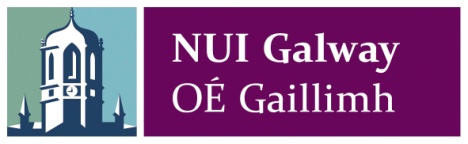 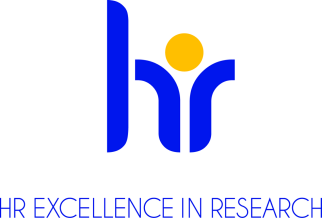 Research Assistant/Postdoctoral ResearcherDissemination Post: Project on Computational Literary Studies Moore Institute
College of Arts, Social Sciences & Celtic StudiesNUI GalwayRef. No. NUIG RES 087-21Full-time, fixed-term post (3 years, 7 months)The Computational Literary Studies Infrastructure project (CLS INFRA) concentrates on ways to develop literary studies in the digital age. Specifically, we bring together institutional, national and regional efforts to build shared and sustainable infrastructure – high-quality data, tools and knowledge. The project benefits researchers by bridging gaps between greater- and lesser-resourced communities in computational literary studies and beyond. We have received funding from the European Union’s Horizon 2020 research and innovation programme under grant agreement No 101004984. CLS INFRA seeks to appoint a Research Assistant/Postdoctoral Researcher to plan, manage, and carry out Dissemination and Communication activities for the project. The main responsibilities of the postholder are: To participate as a member of the CLS INFRA research team and work to communicate project research; To provide input into CLS INFRA’s dissemination and communication strategy and activities; To record, analyse, and write up results of CLS INFRA’s research communication strategy and activities.The postholder will create and foster project engagement with users from within the literary research community and beyond. In the first instance, they will raise the profile of the project’s activities and outcomes, and ensure that they are known and available to core users. In the second instance, they will help to build a broader set of audiences for the project, communicating results to cultural heritage institutions, policy communities, industry, and to citizen scientists, in order to fully exploit the project outcomes over time. In the first year of the job, the postholder will also carry out dissemination and communication activities for ELEXIS, another EU Horizon 2020-funded project which proposes to integrate, extend and harmonise national and regional efforts in the field of lexicography, with the goal of creating a sustainable infrastructure which will enable efficient access to high quality lexical data in the digital age. Principal Duties and Responsibilities The principal duties of the post are to plan, manage, and carry out dissemination and communication activities for CLS INFRA and ELEXIS. Specific duties and responsibilities include: Working under the direction of the Principal Investigator (Dr Justin Tonra) and actively participating as a member of a research team working to communicate project research;Providing input into the research project’s dissemination and communication strategy and activities;Providing assistance in conducting research activities, including planning, organizing, conducting, and communicating research tasks within the overall scope of the research project;Coordinating and performing a variety of independent tasks and team activities involved in the collection, analysis, and documentation of project activities and results;Presenting information on research progress and outcomes, e.g. to project working groups and other team members;Keeping appropriate records on research, dissemination, and communication activities and their impacts;Writing up results of research, dissemination, and communication activities, including project reports;Attending and contributing to relevant meetings, conferences, and other events;Developing internal and external contacts with researchers in the field of CLS.At Postdoctoral level, the successful candidate is expected to contribute to the research activities of a project working group, and to contribute to at least two peer-reviewed publications.Eligibility Requirements The ideal candidate should have a background in communications, journalism, literary studies, or a combination of these fields. Candidates should have excellent communication and organisational skills, and have strong documentation, oral, and interpersonal skills. The position requires communication with different consortium partners, so excellent communication skills are essential. Candidates will ideally be interested in literary studies and be motivated to communicate with both academic and public audiences. They should be willing to dive into new topics and tasks. Essential requirements:  Honours degree (2.1 or equivalent) in communications, journalism, literary studies or related field. Experience in social media and website management. Excellent written and verbal skills in English.Experience in target-oriented content creation. Experience in graphic design.Excellent organisational skills.Flexibility to undertake a range of tasks and ability to work effectively under pressure. Willingness to travel to international project meetings.Evidence of appropriate publications and conference presentations (for Postdoctoral researcher level)Experience with content management systems (e.g. WordPress, MediaWiki, Discord, etc.). Experience with desktop publishing software (e.g. Photoshop, InDesign, etc.). Experience with social media platforms (e.g. Twitter, Instagram, Facebook, YouTube). Experience with Microsoft Office. Desirable requirements: Advanced degree (Masters or higher) in communications, journalism, literary studies or related field (PhD required for Postdoctoral level). Experience in research communication and dissemination. Interest / experience in academic research in literary studies or Computational Literary Studies.Tracking and analytics technologies (e.g. Google Analytics, Facebook Analytics, Social Media Monitoring Tools). Video production tools and technologies. Project management software (Basecamp, OpenProject, etc.).Reference management software (e.g. Zotero, EndNote, etc.). Salary: Research Assistant: €23,061 - €35,922 per annum.  Postdoctoral Researcher: €38,632- €42,201 per annum.Start date: Position is available from July 1, 2021Continuing Professional Development/Training:Researchers at NUI Galway are encouraged to avail of a range of training and development opportunities designed to support their personal career development plans.   Further information on research and working at NUI Galway is available on Research at NUI Galway. For information on moving to Ireland please see www.euraxess.ie Informal enquiries about this post may be made to Dr. Justin Tonra – justin.tonra@nuigalway.ie.For further information on the project, see: https://cordis.europa.eu/project/id/101004984To Apply:  Applications to include a covering letter, CV, and the contact details of two referees should be sent, via e-mail (in Word or PDF only) to mooreinstitute@nuigalway.ie Please put reference number NUIG RES 087-21   in subject line of e-mail application.Closing date for receipt of applications is 5.00 pm on 26 May 2021.Interviews will take place during week of June 4, 2021National University of Ireland Galway is an equal opportunities employer.All positions are recruited in line with Open, Transparent, Merit (OTM) and Competency based recruitment. 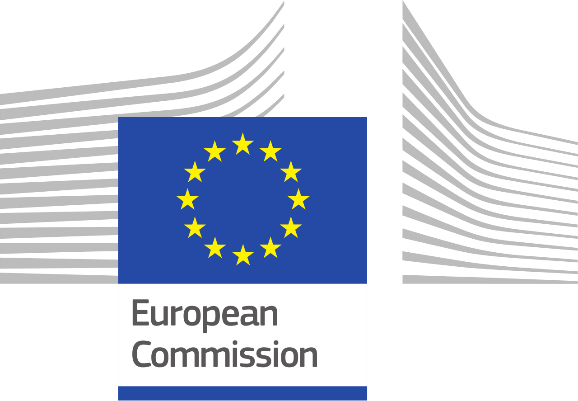 